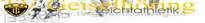 Niederbayern auf Erfolgskurs beim CrossIrmgard Leibl vom TV Geiselhöring holt Bayerischen Meistertitel im Crosslauf AK W 55Die Bayerische-Crosslauf-Meisterschaft fand am Sonntag auf dem anspruchsvollen Sportgeländes in Klemmern, bei idealem Laufwetter statt. Als Schirmherr war Staatsminister Dr. Markus Söder anwesend. Der erste Startschuss galt den Frauen um 11 Uhr. Das Gelände war mit einigen Hindernissen gespickt und verlangte den Läuferinnen alles ab. Über 60 Läuferinnen der verschiedenen Altersklassen waren am Start. Die Strecke betrug 6000 m. 5 Runden von je 1200m im ständigen Wechsel von bergauf und –bergab-Passagen mussten gelaufen werden. Irmgard Leibl kam mit den Bedingungen bestens zurecht und steigerte sich von Runde zu Runde. In der sehr stark besetzen AK W 55 holte sie sich völlig verdient den 1. Patz und den Bayerischen Titel im Crosslauf mit der sehr guten Zeit von 28:04 Min. mit über 30 Sekunden Vorsprung vor der Zweitplatzierten Berta Schiller von der SG Indersdorf. Dritte wurde Gudrun Heinrich von der LG Haßberge mit über einer Minute Rückstand. Erst 1 Woche vorher fand in Geiselhöring die Niederbayerische Cross-Meisterschaft  statt.  Auch hier war Irmgard Leibl in ihrer Altersklasse nicht zu schlagen und wurde Niederbayerische Meisterin in der AK W 55. Hervorragend war die Leistung von Anita Weber vom FTSV Straubing, die als zweitschnellste Frau Gesamt, die Strecke bewältigte und einen weiteren Bayerischen Titel in unseren Landkreis brachte.Auch Willi Mayerhofer startete in Kemmern beim Cross. Nachdem er in Geiselhöring einen sehr guten 2. Platz in seiner AK  belegte, konnte er bei der großen Konkurrenz aus ganz Bayern mit über 20 Startern in der Altersklasse M 60 diesen Platz nicht verteidigen. Mit der sehr guten Laufzeit von 25:21 Min. holte er sich den 6. Platz. Sieger wurde Siegfried Haas von der RSV Neukirchen in 23:56 Min. Viel Lob kann man dem Veranstalter, der SC Kemmern, zollen, die für eine mustergültige Organisation und eine hervorragend präparierte Strecke sorgten.Am Samstag starteten bereits einige Athleten des TV Geiselhöring beim Zweiten Lauf des Jura-Cups in Laber. Bei sechs Grad Außentemperatur waren Teile des eigentlichen Streckenverlaufs so vereist, dass eine Ersatzstrecke von ca 5 Kilometer ausgesteckt werden musste. Diese war stellenweise schneebedeckt, schlammig und sehr anspruchsvoll. In der Klasse weibl. Jugend U 20 siegte Susanne Bründl mit der tollen Laufzeit von 21:29 Min., Michael Kirchinger belegte den 2. Platz bei den Männern in 18:03 Min.. In der AK M 35 holte sich Markus Tischler mit der Laufzeit von 19:35 Min. den 9. Platz und Heiko Loipeldinger wurde 14. mit der Zeit von 23:11 Min.. Hubert Wittmann belegte in der AK W 45 den 9.Platz.  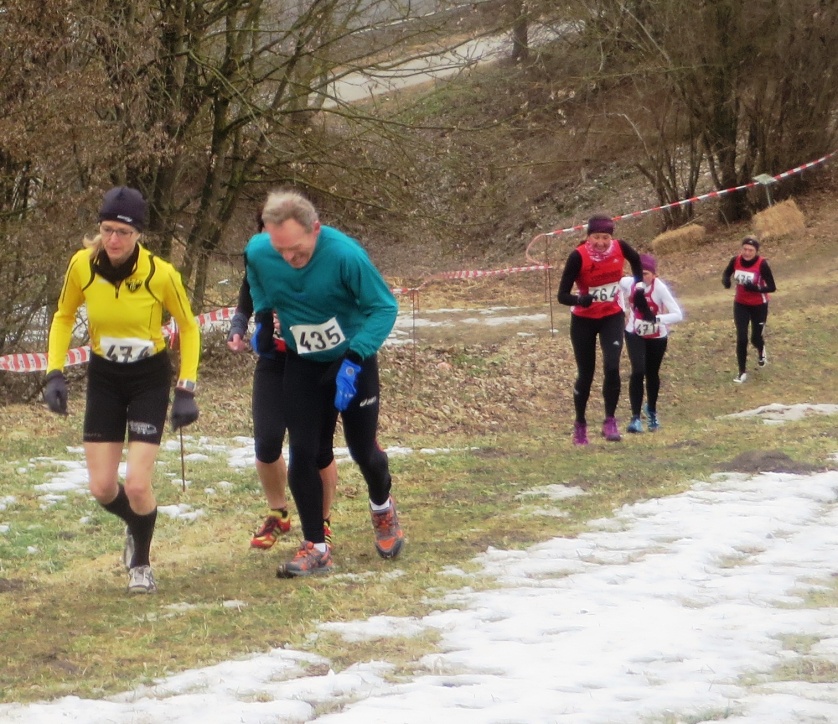 